Teacher Application Form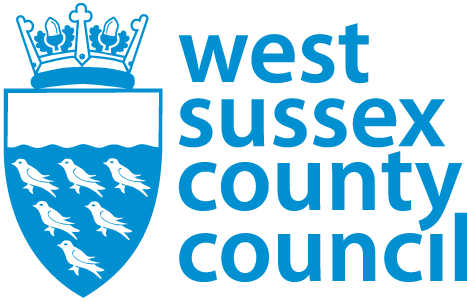 Helping you applyLet us know if you have a disability that may affect the presentation of your application, or if you would like to use an alternative method of application.Instructions Complete this application form to demonstrate how well you match the person specification for the job you are applying for. You should also write a statement of the personal qualities and experience that you believe are relevant to your suitability for the post and how they meet the person specification. The statement should be submitted alongside your completed application form as a separate document, with your full name included on each page in the footer or header. Note: there may also be some additional instructions or requirements provided by the school.This application form has seven sections for you to complete:About youEducation, qualifications, professional bodies, and continuous professional developmentExperienceReferences and relationshipsWhat happens nextDeclarationEqual opportunities monitoringWest Sussex County Council (WSCC) and the school’s governing board are committed to promoting equality and fairness. Selection is based on how you demonstrate your ability to do the job detailed in the job profile. The equal opportunities monitoring information in section 7 of this form will be separated from your application before shortlisting.Email the completed application form, statement, and any other supporting documents you may wish to submit to sbm@leechpool.w-sussex.sch.uk.If we have not contacted you by the advertised interview date you should assume that your application has been unsuccessful. Section 1 – About YouComplete this section to provide all the information requested.Personal detailsWhat job are you applying for?Contact details (where we can contact you)Further detailsHelping you at interviewSection 2 – Education, Qualifications, Professional Bodies, and Continuous Professional DevelopmentComplete this section to list all of your achievements relevant to this job and any others you feel could be important (for example for your career development). Start each table with the most recent achievement. Proof of qualifications and membership of professional bodies will be checked if an offer is made.Education and qualificationsIf study was completed part-time, state this giving full details throughout. Details of courses studied and not completed successfully must also be given.Section 3 – ExperienceComplete this section to tell us about how your employment history meets the requirements of the section titled ‘Experience’ in the person specification.Note: any gaps in your employment history will be questioned at interview. 1. Your current or most recent employment For serving teachers only to complete.Section 4 – References and RelationshipsA minimum of two references are required for all candidates. At least one must be from your current or most recent employer (i.e., school / college). A third reference is required for teacher positions at voluntary aided or controlled Church of England or Catholic schools which will be from a parish priest, a vicar, a minister, or a pastor, as appropriate. References will be taken up following shortlisting. References	RelationshipsAre you a relative, or a partner of someone, or do you have a close personal relationship with someone, who is an employee, governor or councillor connected to this school, or the local authority (i.e., West Sussex County Council)? If so, you must provide their details below: Note: failure to disclose any close personal relationship may disqualify you from employment.Section 5 – What Happens NextIf your application is successful, prior to employment commencing we will require the following:Proof of your qualifications.Proof of your membership of professional bodies.Medical clearance.A prohibited teacher status check.Any overseas checks that are required.An enhanced Disclosure and Barring Service (DBS) with barred list check.Proof of your eligibility to work in the UK.Where applicable, a childcare disqualification self-declaration.Section 6 – DeclarationSign and date the declaration below.West Sussex County Council (WSCC) respects your privacy and is committed to protecting your personal data. We comply with the Data Protection Act 2018 and the General Data Protection Regulation (EU) 2016/679) (GDPR). This ensures that your personal data is processed fairly and kept securely for no longer than is necessary. For further information on how your information is used and your rights refer to the WSCC privacy policy or the school’s website. If you are appointed, some information contained in this form will form part of your personnel record and may be used by WSCC or the school’s governing board for business purposes including the prevention and detection of fraud.Section 7 – Equal Opportunities MonitoringStrictly confidentialWest Sussex County Council is dedicated to promoting equality and fairness. Your job application will be assessed on merit and you will receive equal treatment regardless of your sex, age, disability, race, sexual orientation, gender reassignment, pregnancy and maternity, marriage or civil partnership, religion, or belief. To help us make sure that this policy of equality is working and to take steps to ensure progress is made towards achieving equality and diversity in the workplace, we need to know about the people who are applying for jobs with us.  To help us with this, complete the table below (select each of your answers and delete other information as applicable).Telling us the following details about yourself is your decision and is voluntary.  Information given will be separated from your application before it is assessed and will be used for statistical and monitoring purposes only. This information will be treated as strictly confidential and will be held on WSCC’s computerised personnel system. Access to this information will be restricted to staff within Human Resources and Employment Services.END OF DOCUMENTPrevious versions February 2020, March 2020.Reviewed and updated January 2022 by KMG SHRS.Reviewed and updated June 2023 by KMG of SHRS.Reviewed and updated July 2023 by KMG of SHRS.Updated 05/10/2023 by KMG SHRS to remove instruction to send application forms as PDF, requested by HK HRSS.Title First name(s)Last nameKnown asJob titleSchool / college nameAdvert reference number (if applicable)How did you find out about this job?Do you currently work for WSCC? (excluding agency staff)Yes / no (delete as applicable)Address Email address Telephone numbers Home:Mobile:Work:(indicate preferred contact number)What is your contact preference?Phone/email/no preference (delete as applicable)Teacher Reference Number (TRN)Date induction was passedHave you opted out of the Teachers' Pension Scheme?Yes / no (delete as applicable)List any adjustments here that you would require at interview (e.g., equipment, support or other accessibility needs). If there aren’t any state ‘none’.Further education (post-16)Further education (post-16)Further education (post-16)Further education (post-16)School / collegeSubjects and qualificationsGradesDates awardedHigher educationHigher educationHigher educationHigher educationEstablishmentSubjects and qualificationsGradesDates awardedMemberships of professional bodies Memberships of professional bodies Memberships of professional bodies Name of professional bodyDate achievedBy exam or election?Continuous professional development (CPD)Continuous professional development (CPD)CPD undertakenDatesEstablishment information Establishment information Establishment information School / college nameFull addressTelephone numberLocal authorityType of school / collegeKey stages / age range of schoolNumber on rollJob title / positionDuties and responsibilitiesDate started MM/YYYYCurrent salaryCurrent pay range / point Additional allowances e.g., TLR, SENIf you are currently a class teacher, what subject(s) / age range(s) do you teach?Reason for leaving?2. Subjects / age groups you are experienced in teaching2. Subjects / age groups you are experienced in teaching2. Subjects / age groups you are experienced in teaching2. Subjects / age groups you are experienced in teachingSubject / areaDates taughtDates taughtKey stage / age range  Subject / areaFromToKey stage / age range  3. Previous employment as a teacherList your full teaching experience with the most recent position first. Include any gaps in teaching employment indicating what you were doing instead e.g., full-time study.(insert additional rows if required)3. Previous employment as a teacherList your full teaching experience with the most recent position first. Include any gaps in teaching employment indicating what you were doing instead e.g., full-time study.(insert additional rows if required)3. Previous employment as a teacherList your full teaching experience with the most recent position first. Include any gaps in teaching employment indicating what you were doing instead e.g., full-time study.(insert additional rows if required)3. Previous employment as a teacherList your full teaching experience with the most recent position first. Include any gaps in teaching employment indicating what you were doing instead e.g., full-time study.(insert additional rows if required)3. Previous employment as a teacherList your full teaching experience with the most recent position first. Include any gaps in teaching employment indicating what you were doing instead e.g., full-time study.(insert additional rows if required)School / college / local authorityNumber on rollDates Dates Job title, pay range, full-time or full-time equivalentSchool / college / local authorityNumber on rollFromToJob title, pay range, full-time or full-time equivalentMM/YYYYMM/YYYYJob title:Pay range:FT / FTE (delete as applicable):Reason(s) for leaving:Reason(s) for leaving:Reason(s) for leaving:Reason(s) for leaving:Reason(s) for leaving:MM/YYYYMM/YYYYJob title:Pay range:FT / FTE (delete as applicable):Reason(s) for leaving:Reason(s) for leaving:Reason(s) for leaving:Reason(s) for leaving:Reason(s) for leaving:MM/YYYYMM/YYYYJob title:Pay range:FT / FTE (delete as applicable):Reason(s) for leaving:Reason(s) for leaving:Reason(s) for leaving:Reason(s) for leaving:Reason(s) for leaving:MM/YYYYMM/YYYYJob title:Pay range:FT / FTE (delete as applicable):Reason(s) for leaving:Reason(s) for leaving:Reason(s) for leaving:Reason(s) for leaving:Reason(s) for leaving:4. Other non-teaching employmentList your full employment history outside of teaching with the most recent position first. Include any gaps in employment indicating what you were doing instead if you were not employed e.g., travelling.(insert additional rows if required)4. Other non-teaching employmentList your full employment history outside of teaching with the most recent position first. Include any gaps in employment indicating what you were doing instead if you were not employed e.g., travelling.(insert additional rows if required)4. Other non-teaching employmentList your full employment history outside of teaching with the most recent position first. Include any gaps in employment indicating what you were doing instead if you were not employed e.g., travelling.(insert additional rows if required)4. Other non-teaching employmentList your full employment history outside of teaching with the most recent position first. Include any gaps in employment indicating what you were doing instead if you were not employed e.g., travelling.(insert additional rows if required)Employer name, address, and type of organisationDates Dates Job title, salary, full-time or full-time equivalentEmployer name, address, and type of organisationFromToJob title, salary, full-time or full-time equivalentMM/YYYYMM/YYYYJob title:Salary:FT / FTE (delete as applicable):Reason(s) for leaving:Reason(s) for leaving:Reason(s) for leaving:Reason(s) for leaving:MM/YYYYMM/YYYYJob title:Salary:FT / FTE (delete as applicable):Reason(s) for leaving:Reason(s) for leaving:Reason(s) for leaving:Reason(s) for leaving:MM/YYYYMM/YYYYJob title:Salary:FT / FTE (delete as applicable):Reason(s) for leaving:Reason(s) for leaving:Reason(s) for leaving:Reason(s) for leaving:MM/YYYYMM/YYYYJob title:Salary:FT / FTE (delete as applicable):Reason(s) for leaving:Reason(s) for leaving:Reason(s) for leaving:Reason(s) for leaving:First referee (current employer)Second referee Name: Name:Full address including postcode: Full address including postcode: Telephone Number:Telephone Number:Email address:Email address:How long has this person known you and in what capacity?How long has this person known you and in what capacity?Are you happy for us to contact this referee without letting you know first? Yes / no (delete as applicable)Are you happy for us to contact this referee without letting you know first? Yes / no (delete as applicable)Full name of person:Their place of work (e.g., school, WSCC):Their job title / position:Relationship:(if you have a close relationship with more than one person repeat the information above for each one)DeclarationI declare that all information given as part of my application is true. I declare that I am not disqualified, prohibited, or barred from working with children or subject to sanctions imposed by a regulatory body. I accept that false information may result in my application being disqualified and if appointed could lead to dismissal. I understand that an enhanced criminal records check will be carried out, prior to employment commencing.Signature:Date: DD/MM/YYYYSexMale FemalePrefer not to sayMale FemalePrefer not to sayMale FemalePrefer not to sayMale FemalePrefer not to sayMale FemalePrefer not to sayMale FemalePrefer not to sayMale FemalePrefer not to sayMale FemalePrefer not to sayDate of Birth (DD/MM/YY)//Disability - Do you consider yourself to have a disability or long-term illness?YesNoPrefer not to sayYesNoPrefer not to sayYesNoPrefer not to sayYesNoPrefer not to sayYesNoPrefer not to sayYesNoPrefer not to sayYesNoPrefer not to sayYesNoPrefer not to saySexual orientationHeterosexualBisexualHomosexual/Gay/Lesbian OtherPrefer not to sayHeterosexualBisexualHomosexual/Gay/Lesbian OtherPrefer not to sayHeterosexualBisexualHomosexual/Gay/Lesbian OtherPrefer not to sayHeterosexualBisexualHomosexual/Gay/Lesbian OtherPrefer not to sayHeterosexualBisexualHomosexual/Gay/Lesbian OtherPrefer not to sayHeterosexualBisexualHomosexual/Gay/Lesbian OtherPrefer not to sayHeterosexualBisexualHomosexual/Gay/Lesbian OtherPrefer not to sayHeterosexualBisexualHomosexual/Gay/Lesbian OtherPrefer not to sayReligion or beliefBuddhismChristianityHinduismIslam (Muslim)JudaismSikhismOther religionOther philosophical belief, for example: atheism, humanism, pacifismPrefer not to sayBuddhismChristianityHinduismIslam (Muslim)JudaismSikhismOther religionOther philosophical belief, for example: atheism, humanism, pacifismPrefer not to sayBuddhismChristianityHinduismIslam (Muslim)JudaismSikhismOther religionOther philosophical belief, for example: atheism, humanism, pacifismPrefer not to sayBuddhismChristianityHinduismIslam (Muslim)JudaismSikhismOther religionOther philosophical belief, for example: atheism, humanism, pacifismPrefer not to sayBuddhismChristianityHinduismIslam (Muslim)JudaismSikhismOther religionOther philosophical belief, for example: atheism, humanism, pacifismPrefer not to sayBuddhismChristianityHinduismIslam (Muslim)JudaismSikhismOther religionOther philosophical belief, for example: atheism, humanism, pacifismPrefer not to sayBuddhismChristianityHinduismIslam (Muslim)JudaismSikhismOther religionOther philosophical belief, for example: atheism, humanism, pacifismPrefer not to sayBuddhismChristianityHinduismIslam (Muslim)JudaismSikhismOther religionOther philosophical belief, for example: atheism, humanism, pacifismPrefer not to sayGender Reassignment – is your present gender the same as the one assigned to you at birth?YesNoPrefer not to sayYesNoPrefer not to sayYesNoPrefer not to sayYesNoPrefer not to sayYesNoPrefer not to sayYesNoPrefer not to sayYesNoPrefer not to sayYesNoPrefer not to sayEthnic OriginPrefer not to sayPrefer not to sayPrefer not to sayPrefer not to sayPrefer not to sayPrefer not to sayPrefer not to sayPrefer not to sayWhiteBritish EnglishIrish ScottishWelshAny other white backgroundBritish EnglishIrish ScottishWelshAny other white backgroundBritish EnglishIrish ScottishWelshAny other white backgroundBritish EnglishIrish ScottishWelshAny other white backgroundBritish EnglishIrish ScottishWelshAny other white backgroundBritish EnglishIrish ScottishWelshAny other white backgroundBritish EnglishIrish ScottishWelshAny other white backgroundBritish EnglishIrish ScottishWelshAny other white backgroundMixedWhite and black CaribbeanWhite and black AfricanWhite and AsianAny other mixed backgroundWhite and black CaribbeanWhite and black AfricanWhite and AsianAny other mixed backgroundWhite and black CaribbeanWhite and black AfricanWhite and AsianAny other mixed backgroundWhite and black CaribbeanWhite and black AfricanWhite and AsianAny other mixed backgroundWhite and black CaribbeanWhite and black AfricanWhite and AsianAny other mixed backgroundWhite and black CaribbeanWhite and black AfricanWhite and AsianAny other mixed backgroundWhite and black CaribbeanWhite and black AfricanWhite and AsianAny other mixed backgroundWhite and black CaribbeanWhite and black AfricanWhite and AsianAny other mixed backgroundAsian or Asian BritishIndianPakistaniBangladeshiAny other Asian backgroundIndianPakistaniBangladeshiAny other Asian backgroundIndianPakistaniBangladeshiAny other Asian backgroundIndianPakistaniBangladeshiAny other Asian backgroundIndianPakistaniBangladeshiAny other Asian backgroundIndianPakistaniBangladeshiAny other Asian backgroundIndianPakistaniBangladeshiAny other Asian backgroundIndianPakistaniBangladeshiAny other Asian backgroundBlack or Black British   CaribbeanAfricanAny other Black backgroundCaribbeanAfricanAny other Black backgroundCaribbeanAfricanAny other Black backgroundCaribbeanAfricanAny other Black backgroundCaribbeanAfricanAny other Black backgroundCaribbeanAfricanAny other Black backgroundCaribbeanAfricanAny other Black backgroundCaribbeanAfricanAny other Black backgroundChinese or other ethnic groupChineseAny other ethnic groupChineseAny other ethnic groupChineseAny other ethnic groupChineseAny other ethnic groupChineseAny other ethnic groupChineseAny other ethnic groupChineseAny other ethnic groupChineseAny other ethnic group